アチェメックの森ワークショップ2016年12月23日活動報告前日の大雨で足元が心配でしたが、朝は晴れていて参加者も予想外に多くてにぎわいました。参加者は大人32名と子ども23名となり、毎回行われる森づくり活動とクリスマスのリースやお正月の角松つくり、昼食にはトン汁、チキンの丸焼き、五平餅、焼き芋、好例になった餃子を皆さんと一緒に楽しみました。次回は、2017年4月23日（日）10：00受付開始です。　　　　　　　　　　　　　　　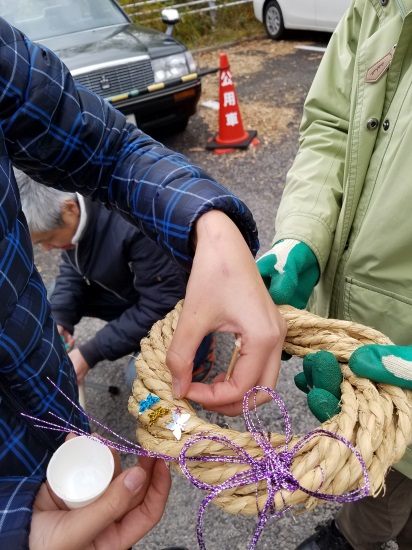 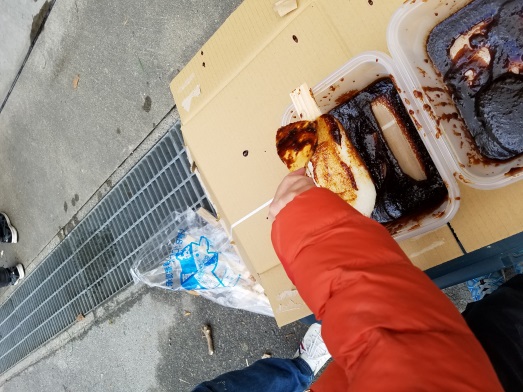 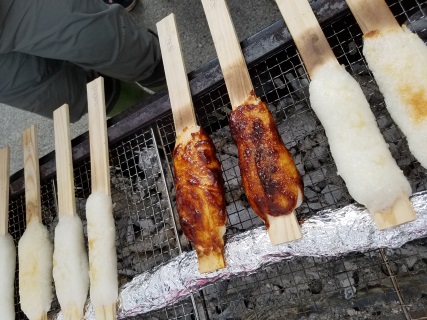 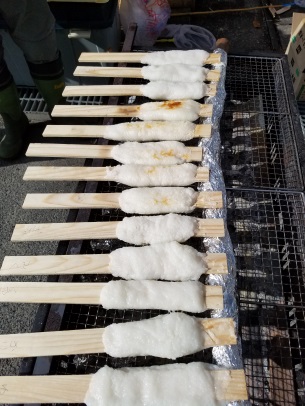 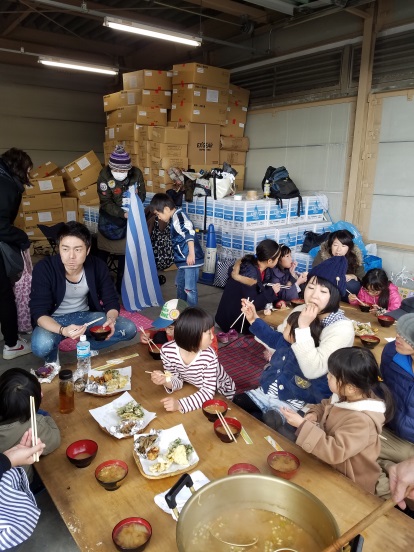 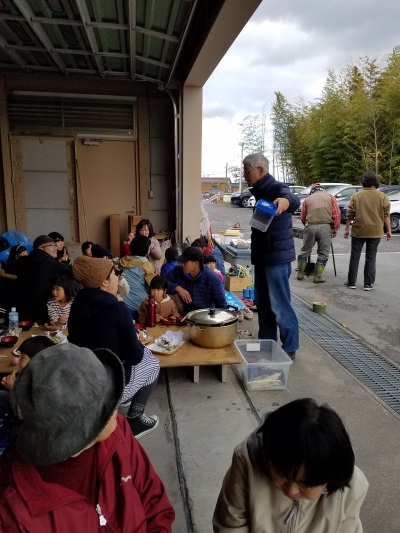 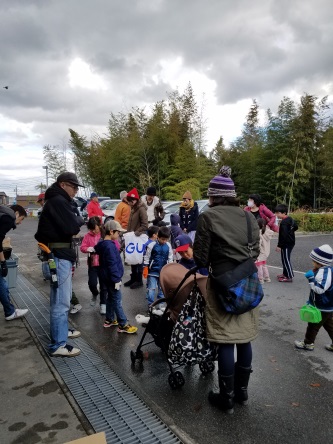 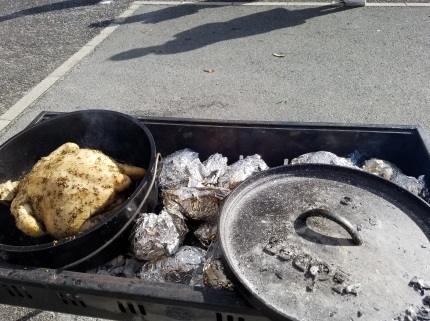 　　　　　　　　　　　　　　　チキンの丸焼き！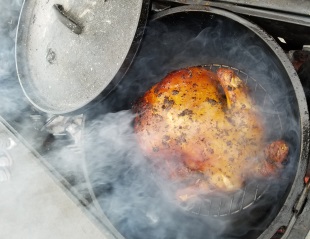 　できた！　いい香り！　みんなで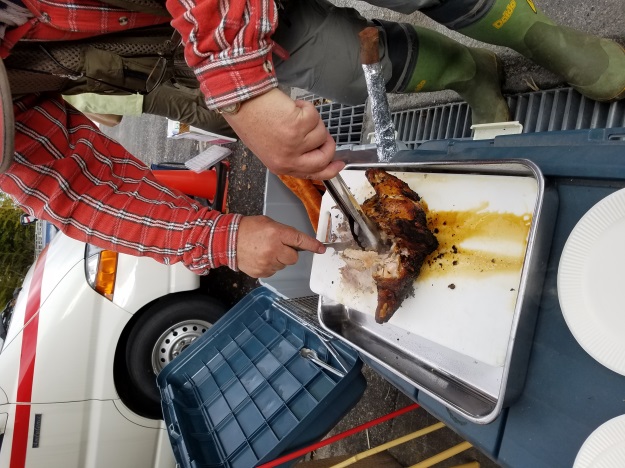 分けました。これは五平餅。自分でご飯をこねて自分で串に巻き付けて、垂を塗って、もう一度焼いたら出来上がり！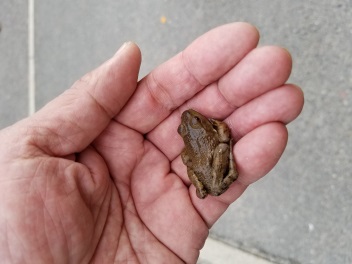 　　　　　　　このカエルどこから来た？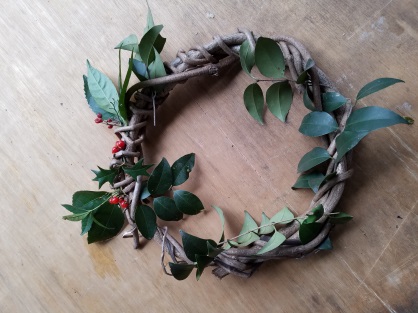 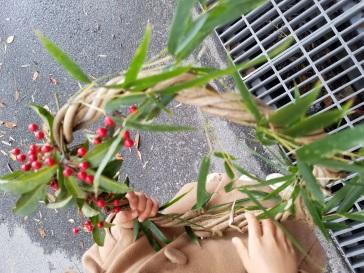 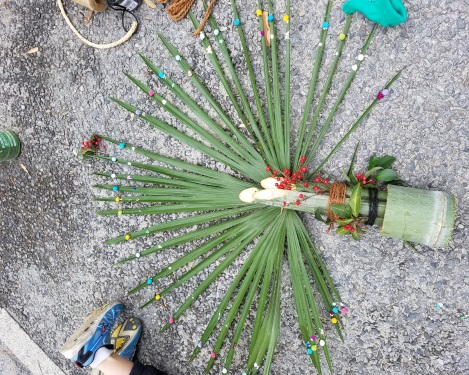 